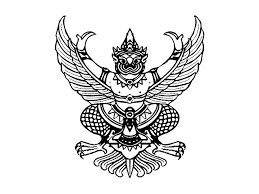 ประกาศสถานีตำรวจภูธรบ้านไผ่เรื่อง   ประกวดผู้ชนะการเสนอราคา ซื้อน้ำมันเชื้อเพลิง กิจกรรมโครงการบังคับใช้กฎหมายอำนวยความยุติธรรมและบริการประชาชน ประจำเดือน มกราคม 2567  ( ห้วงระหว่างวันที่  1 - 31 ม.ค. 2567 )                      โดยวิธีเฉพาะเจาะจง------------------------------ตามที่ สถานีตำรวจภูธรบ้านไผ่ จังหวัดขอนแก่น  ได้มีโครงการซื้อน้ำมันเชื้อเพลิงกิจกรรมโครงการบังคับใช้กฎหมายอำนวยความยุติธรรมและบริการประชาชน ประจำเดือน มกราคม 2567             (ห้วงระหว่างวันที่ 1-31 ม.ค.2567) โดยวิธีเฉพาะเจาะจง  นั้นน้ำมันเชื้อเพลิง  จำนวน  130,748.26  บาท ( หนึ่งแสนสามหมื่นเจ็ดร้อยสี่สิบแปดบาทยี่สิบหกสตางค์ )  ผู้ได้รับการคัดเลือก  ได้แก่  ห้างหุ้นส่วนจำกัด วงศ์สาระยาน  เลขที่  706/11-14  หมู่ที่  1  ถนนเจนจบทิศ ตำบลในเมือง อำเภอบ้านไผ่  จังหวัดขอนแก่น โดยเสนอราคาเป็นเงินทั้งสิ้น  130,748.26  บาท     ( หนึ่งแสนสามหมื่นเจ็ดร้อยสี่สิบแปดบาทยี่สิบหกสตางค์ )   รวมภาษีมูลค่าเพิ่มและภาษีอื่น   ค่าขนส่ง            ค่าจดทะเบียน และค่าใช้จ่ายค่าอื่นๆ  ทั้งปวง ประกาศ     ณ    วันที่   1   มกราคม   พุทธศักราช   2567                                             พันตำรวจเอก                                                                       ( ปรัชญามาศ  ไชยสุระ )                                                         ผู้กำกับการสถานีตำรวจภูธรบ้านไผ่ 